Семейные ценности и традиции против ПАВСоздавайте, берегите и передавайте  семейные ценности!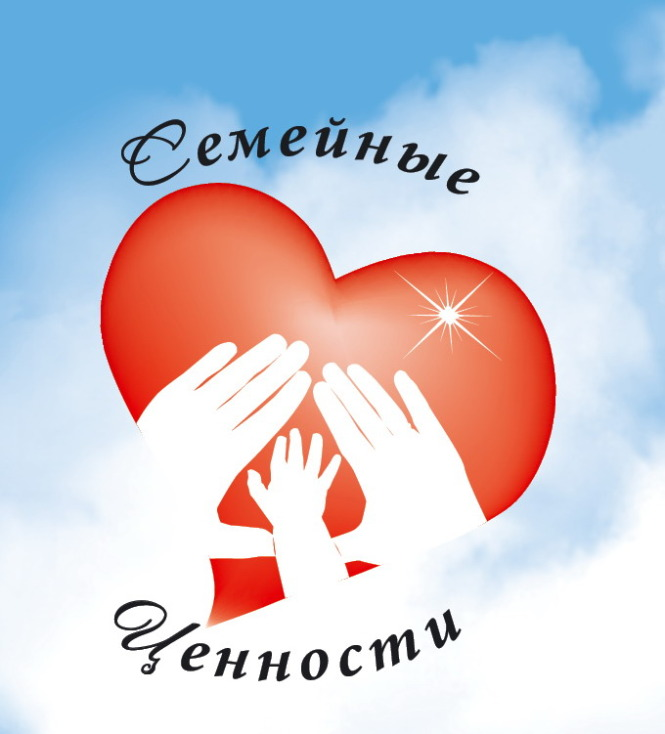           В каждой семье система ценностей своя. Не существует единых стандартов воспитания, предупреждающих употребление табака и алкоголя. Скорее всего ваш ребенок будет наблюдать, как семейные ценности влияют на ваше поведение, и перенимать ваши стандарты поведения, установки и убеждения.             Примеры семейных ценностей, относящиеся к профилактике употребления табака, алкоголя и наркотиков детьми и подростками:         наличие личных убеждений или религиозных представлений, отрицающих употребление алкоголя или наркотиков;         признание ценности своей свободы, ценности принятия своих решений; при этом стремление быть "как все", "следовать за толпой" не является ценностью и стандартом поведения;         уважение к человеческому телу и стремление к тому, чтобы быть здоровым и красивым; следование здоровому образу жизни; убеждение, что контролировать свое поведение следует всегда.               Исследования показали, что большинство людей употребляют алкоголь так же, как это делали их родители. Обнаружено также, что вероятность курения повышается у тех детей, чьи родители курят. Интересно, что само по себе употребление алкоголя на глазах детей не оказывает на них вредного влияния. Однако специалисты советуют не пить при детях много. Демонстрация того, что вы можете в зависимости от ситуации или вовсе не пить или пить умеренно, является хорошим примером, а вы сами являетесь положительной ролевой моделью. Иногда родители, которые не пьют и не курят совершают ошибку, не обсуждая проблему употребления табака или алкоголя с детьми. Эти родители должны помнить, что они, к сожалению, не являются единственными образцами для своих детей.                Одним из примеров здорового поведения для ребенка являются родители, организующие праздники, где алкоголь - не центр события. Наряду с алкогольными предлагайте гостям безалкогольные напитки, никогда не заставляйте кого-либо пить, если он не хочет, убедитесь в том, что ваши подвыпившие гости не будут за рулем по дороге домой.            Особенно тяжелая ноша ложится на семьи, в которых один из родителей страдает алкоголизмом. Поступки больного алкоголизмом отца и реакция на его болезнь здоровой матери и наоборот формируют опасные для детей в будущем модели поведения.            Несколько правил, которых следует придерживаться в целях облегчения положения ребенка в такой семье:         Не пытайтесь скрыть от детей проблему - заболевание супруга. Дети могут справиться с ситуацией лучше, если будут твердо знать, что один из родителей болен.         Убедитесь в том, что ваши дети понимают, алкоголизм - это заболевание, как рак или диабет. В этом случае они могут возненавидеть болезнь, но продолжать любить больного отца или мать.         Узнайте побольше информации об алкоголизме сами, а затем передайте ее детям. Понимание избавляет, хотя бы частично, от страха перед заболеванием.         Убедитесь, что дети не чувствуют, что являются причиной болезни в целом или очередного запоя в частности.         Постарайтесь внести некоторую стабильность и порядок, ритуалы и традиции в жизнь вашей семьи. Здоровому развитию детей способствует постоянство и предсказуемость окружающей среды.